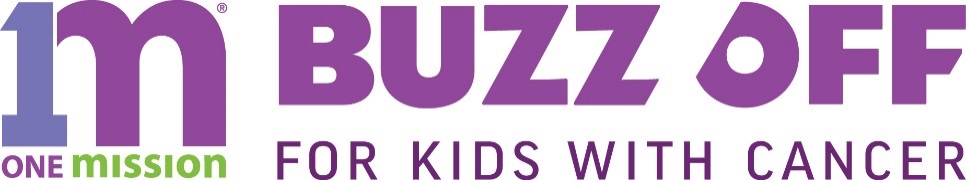 FOR IMMEDIATE RELEASE					CONTACT:YOUR NAME:YOUR EMAIL:YOUR PHONE:[TOWN NAME] RESIDENT TO SHAVE HEAD AT  BUZZ OFF FOR KIDS WITH CANCER AT GILLETTE STADIUM ON JUNE 7
Event will benefit One Mission, a pediatric cancer charity [TOWN HERE] Resident [YOUR FIST AND LAST NAME HERE] will join former New England tight end Rob Gronkowski, as well as hundreds of men, women and children who have chosen to raise money for pediatric cancer programs by shaving their heads.  Proceeds will fund programs and services that make life brighter for kids fighting cancer and their families.  Programs like music and art therapy, birthday parties and holiday celebrations, hospital room makeovers, toys, games and much, much more.  Benefitting partners include Boston Children’s Hospital, The Jimmy Fund Clinic at Dana-Farber Cancer Institute and Hasbro Children’s Hospital.[FIRST NAME HERE] has agreed to shave [HIS OR HER] head at Gillette Stadium in Foxboro, at the 11th Annual Buzz Off for Kids with Cancer. This event will raise awareness and money for programs and services that make life during treatment less lonely and stressful for children battling cancer and their families.  [NAME HERE] is actively seeking donations to support [HIS OR HER] heroic efforts by raising as much money as {HE OR SHE} can. “IN THIS SPACE PLEASE WRITE A QUOTE ON WHY YOU DECIDED TO BUZZ. WAS IT BECAUSE YOU OR SOMEONE YOU LOVED WAS AFFECTED BY CANCER OR JUST WANTED TO HELP? ” To sponsor [FIRST AND LAST NAME HRE] or to learn more information on how you can join The Buzz Off, please visit www.buzzforkids.org.  About One MissionOne Mission is a childhoold cancer charity that does whatever it takes to get kids through cancer treatment.  One Mission’s programs and services reduce stress, restore joy and help patients and their families get through the emotional and financial challenges of treatment. Since 2009, One Mission has raised more than $11 Million dollars and has brought smiles, comfort and support to over 11,000 kids fighting cancer and their families. ###